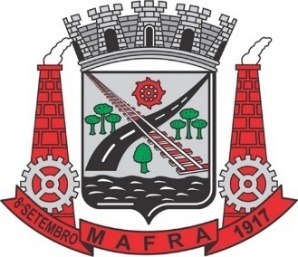 ESTADO DE SANTA CATARINAPrefeitura Municipal de MafraSecretaria Municipal de Educação, Esporte e CulturaCONCURSO PÚBLICO- Edital Nº 001/2020Termo Aditivo Nº 1O Prefeito do Município de Mafra, Estado de Santa Catarina, no uso de suas atribuições, torna pública retificação do Anexo 1- Programa das Provas, com o seguinte teor:Fica excluído o programa para a prova  para o cargo de Professor de Práticas Zootécnicas, Agrícolas, Gerenciais e Industriais.São incluídos os programas para os cargos de Professor de Práticas Agrícolas, Gerenciais e Industriais e Professor de Práticas Zootécnicas, com o seguinte teor:Professor de Práticas  Agrícolas, Gerenciais e Industriais Estrutura fundiária do Estado de Santa Catarina. Principais sistemas produtivos agropecuários de Santa Catarina. Características das principais regiões produtoras de Santa Catarina. Produção agrícola e pecuária do Município de Mafra. Desenvolvimento rural sustentável. Noções de administração rural. Noções de educação ambiental. Noções de gestão ambiental e recursos naturais (recuperação da água, mata ciliar; preservação da flora e flora). Noções de empreendedorismo (conceitos e características do empreendedor, apropriação de valor aos produtos e serviços). Cooperativismo Rural. Agricultura familiar. Práticas de manejo e conservação do solo (calagem, fertilização, adubação verde, rotação de culturas, plantio direto, cultivo mínimo, práticas mecânicas).Tratos culturais em lavouras, pomares e hortas. Colheita e armazenamento. Reflorestamento (plantio e manejo de florestas). Água e irrigação (importância e uso racional da água na agricultura). Capina, plantio, enxertia, estocagem, aplicação e descarte de defensivos. Professor de Práticas Zootécnicas Estrutura fundiária do Estado de Santa Catarina. Principais sistemas produtivos agropecuários de Santa Catarina. Características das principais regiões produtoras de Santa Catarina. Produção agrícola e pecuária do Município de Mafra. Desenvolvimento rural sustentável. Noções de administração rural. Noções de educação ambiental. Noções de gestão ambiental e recursos naturais (recuperação da água, mata ciliar; preservação da flora e flora). Cooperativismo Rural. Manejo e reprodução de animais na pecuária. Tecnologia de Produção Animal: bovinos, suínos, aves, ovinos e caprinos (manejo, alimentação e melhoramento animal). Noções de bem-estar animalMafra, 24 de março de 2020.